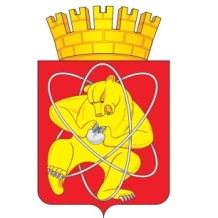 Муниципальное образование «Закрытое административно – территориальное образование Железногорск Красноярского края»СОВЕТ ДЕПУТАТОВ ЗАТО г. ЖЕЛЕЗНОГОРСК РЕШЕНИЕ15 ноября 2018                                                                                                                      39-198Р г. ЖелезногорскО приостановлении действия отдельных положений решения Совета депутатов ЗАТО г. Железногорск от 18.12.2008 № 51-375Р «Об утверждении Положения о Почетном гражданине ЗАТО Железногорск Красноярского края»В соответствии со ст. 48 Федерального закона от 06.10.2003 № 131-ФЗ «Об общих принципах организации местного самоуправления в Российской Федерации», руководствуясь п. 5 ст. 42 Устава ЗАТО Железногорск, Совет депутатовРЕШИЛ:1. Приостановить с 01.01.2019 действие следующих положений решения Совета депутатов ЗАТО г. Железногорск от 18.12.2008 № 51-375Р «Об утверждении Положения о Почетном гражданине ЗАТО Железногорск Красноярского края»:абзацев 5-13 пункта 4.2 раздела 4 «Статус граждан, удостоенных почетного звания города» приложения № 1 к решению;раздела 5 «Порядок предоставления мер социальной поддержки гражданам, удостоенным почетного звания города» приложения № 1 к решению. 2. Пункт 3.1. раздела 3 «Атрибуты почетного гражданина и их вручение» приложения № 1 к решению Совета депутатов ЗАТО г. Железногорск от 18.12.2008 № 51-375Р «Об утверждении Положения о Почетном гражданине ЗАТО Железногорск Красноярского края» изложить в новой редакции: «3.1. Почетному гражданину ЗАТО Железногорск Красноярского края (далее - Почетный гражданин) вручается нагрудный знак "Почетный гражданин ЗАТО Железногорск Красноярского края", свидетельство установленного образца, удостоверение.».3. Контроль над исполнением настоящего решения возложить на председателя комиссии по социальным вопросам А.В. Новаковского.4. Настоящее решение вступает в силу после его официального опубликования.Председатель Совета депутатов 		            Глава ЗАТО г. ЖелезногорскЗАТО г. Железногорск                                                       А.И. Коновалов                                                       И.Г. Куксин